Indicador de desempeño:  Decido las acciones más efectivas para resolver las diversas situaciones del juego.       Tema: Ajedrez: el peon.        Nota 1: Las fotos del trabajo debe ser enviado al correo juliangov@campus.com.co con el nombre de la niña y grado.       Nota 2:  lo consignado en el blog, es una guía explicativa donde se desarrollaran los temas, teniendo en cuenta la ayuda del padre de familia durante el proceso educativo, en está encontrara la explicación del tema, vídeos relacionados y jugos o actividades del tema propuesto. la explicación debe quedar consignada en el cuaderno.      El peón.•Un total son 8 peones por jugador (8 negros y 8 blancos).•Solo avanza hacia adelante, no puede retroceder, ni ir a los lados.•El peón puede avanzar una o dos casillas en su primer movimiento; pero después solo puede avanzar una casilla a la vez.•El peón no puede capturar o “comer” la pieza rival de frente o delante de él, solo puede capturar a las piezas que se encuentren en una casilla diagonal a él.•Si el peón llega al final del tablero (a la ultima fila), se puede transformar en la pieza que uno desee.•El peón tiene un valor de 1 punto.Actividades.1. juegos virtuales para aprender el movimiento del peón.https://www.ajedrezeureka.com/ajedrez-solo-peones/https://www.ajedrezeureka.com/revuelta-de-campesinos/2. realizar un resumen de movimiento y valor del peón (mínimo 10 renglones) y escribe 6 preguntas sobre el peón para realizar en la clase virtual del día 30 de abril.https://es.wikipedia.org/wiki/Pe%C3%B3n_(ajedrez)#Movimiento_y_valor_relativo3. dibuja el movimiento del peón en tu cuaderno, dejo la imagen relacionada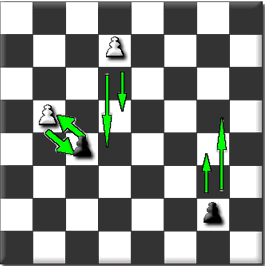 